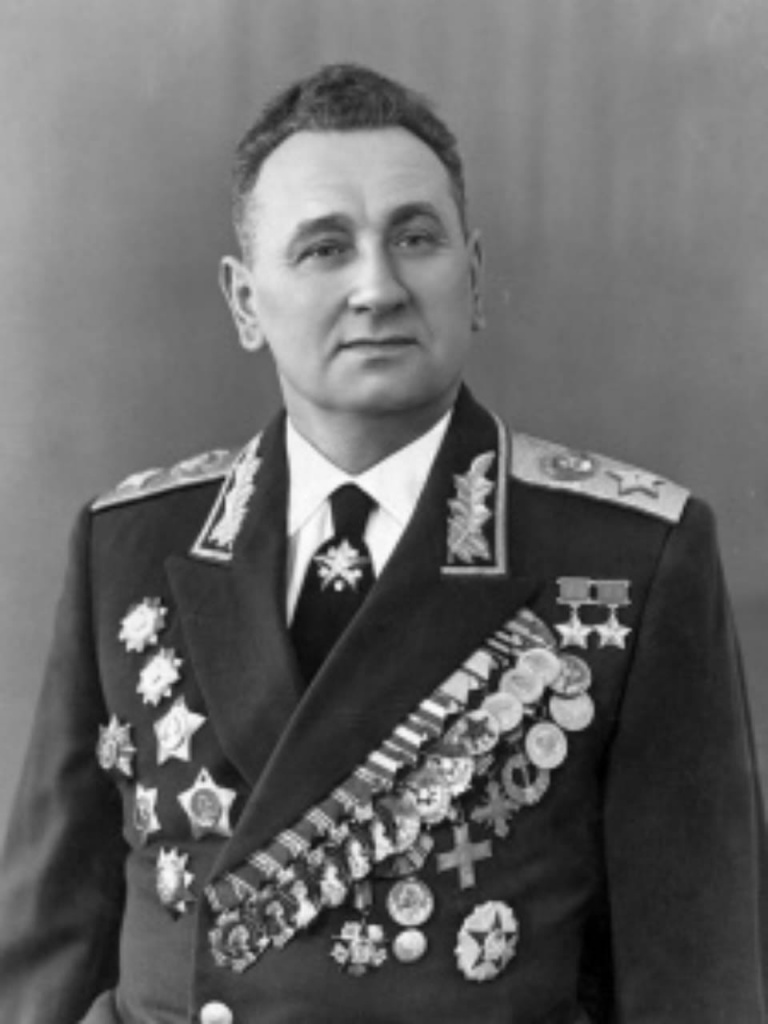 Гречко Андрей   АнтоновичГлавком ГСВГ1953 — 1957